INDICAÇÃO Nº 1549/2021Assunto: Solicita ao Senhor Prefeito Municipal, que determine ao setor competente, a execução de serviços para nivelamento e pavimentação de asfalto e pintura de faixa de pedestre, na Avenida Benedito José Constantino – Bairro do Engenho (em frente à Câmara Municipal).
Senhor Presidente,                          INDICO ao Senhor Prefeito Municipal, nos termos do Regimento Interno desta Casa de Leis, que se digne V.Exa., determinar à Secretaria de Obras, providências necessárias para que sejam realizados os serviços de nivelamento e pavimentação pois há um afundamento de asfalto e também através do Departamento de Trânsito a pintura de faixa de pedestre na Avenida Benedito José Constantino – Bairro do Engenho (em frente à Câmara Municipal).Chegou a este vereador solicitando a manutenção desta avenida, pois trata-se de uma avenida com alto fluxo de veículos de todos os portes, com intenso tráfego  carros, de ônibus e caminhões.Conforme fotos anexo, imagens retratam o desnivelamento do asfalto, com o afundamento no asfalto fazendo um buraco, que oferecem riscos de acidente no local. É uma reivindicação dos municípes, que se sentem inseguros pela situação atual e solicitam melhorias o mais breve possível para o bairro.Diante do exposto, espera-se que esta indicação seja atendida com urgência. SALA DAS SESSÕES, 30 de setembro de 2021.Igor HungaroVereador – PDTFotos Avenida Benedito Jose Constantino.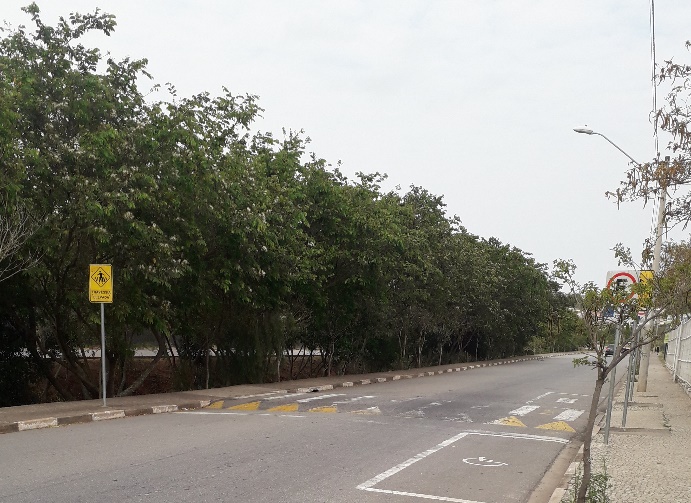 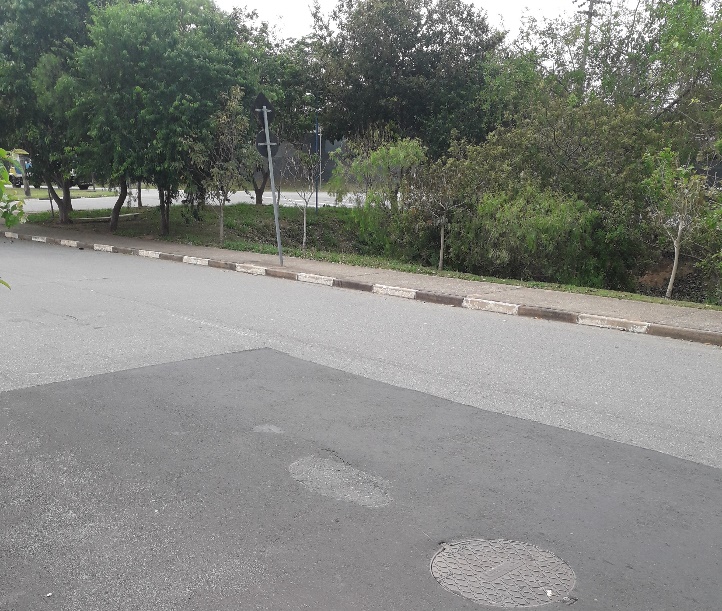 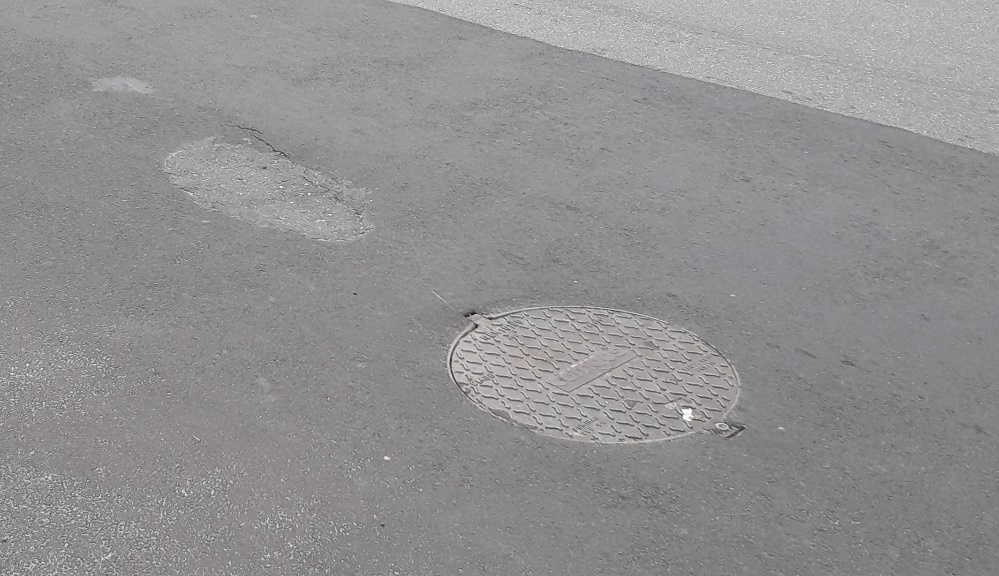 